Hartlepool Athletics Club‘Stay Fit Campaign’Weekend Challenge Week 12Sally Up, Sally Down Challenge has returned for 1 final time!Use this YouTube video to play the song and off you go!https://youtu.be/koMp3ei4xJw3 tickets up for grabs!Fridays – Hip Thrusts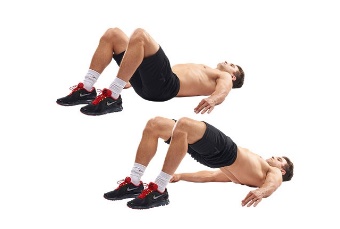 Saturday – Bulgarian Split Squats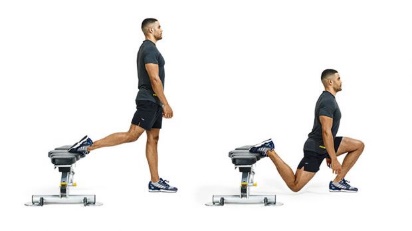 Sunday – Tuck Jumps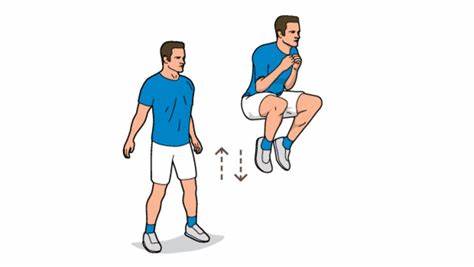 Enjoy!Send your efforts into John via WhatsApp or Email hartlepoolathletics@gmail.com